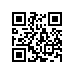 О внесении изменения в приказ от 13.02.2019 № 6.18.1-01/1302-01ПРИКАЗЫВАЮ:1. Внести изменение в приказ от 13.02.2019 № 6.18.1-01/1302-01 «О составе государственной экзаменационной комиссии по проведению государственной итоговой аттестации студентов образовательной программы «Инжиниринг в электронике» МИЭМ НИУ ВШЭ в 2019 году», дополнив пункты 2 и 3 словами:«Ветров Владимир Алексеевич, к.т.н., доцент, заместитель руководителя ДЭИ МИЭМ НИУ ВШЭ».Проректор 										       С.Ю. РощинРегистрационный номер: 6.18.1-01/2503-10Дата регистрации: 25.03.2019